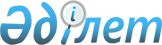 Об установлении публичного сервитута на земельные участкиПостановление акимата города Костаная Костанайской области от 15 декабря 2023 года № 2481
      В соответствии со статьей 18, пунктом 4 статьи 69 Земельного кодекса Республики Казахстан, статьей 31 Закона Республики Казахстан "О местном государственном управлении и самоуправлении в Республике Казахстан", на основании землеустроительных проектов, утвержденных приказами государственного учреждения "Отдел земельных отношений акимата города Костаная" от 9 ноября 2023 года № 470, № 471, № 472, № 963, № 964, № 965, № 966, от 10 ноября 2023 года № 973, № 974, № 975 акимат города Костаная ПОСТАНОВЛЯЕТ:
      1. Установить государственному коммунальному предприятию "Костанай-Су" акимата города Костаная государственного учреждения "Отдел жилищно-коммунального хозяйства, пассажирского транспорта и автомобильных дорог акимата города Костаная" публичные сервитуты на земельные участки для прокладки водопровода, самотечного канализационного коллектора и канализации, согласно приложению к настоящему постановлению.
      2. Государственному учреждению "Отдел земельных отношений акимата города Костаная" в установленном законодательством Республики Казахстан порядке обеспечить:
      1) направление настоящего постановления на официальное опубликование в эталонном контрольном банке нормативных правовых актов Республики Казахстан.
      2) размещение настоящего постановления на интернет-ресурсе акимата города Костаная после его официального опубликования.
      3. Контроль за исполнением настоящего постановления возложить на курирующего заместителя акима города Костаная.
      4. Настоящее постановление вводится в действие по истечении десяти календарных дней после дня его первого официального опубликования. Перечень земельных участков, на которые устанавливаются публичные сервитуты государственному коммунальному предприятию "Костанай-Су" акимата города Костаная государственного учреждения "Отдел жилищно-коммунального хозяйства, пассажирского транспорта и автомобильных дорог акимата города Костаная"
      1) по объекту: "Водопроводная сеть по улице Гвардейская от улицы Баймагамбетова до улицы Карбышева", протяженностью 690,7 м, общей площадью 0,6585 гектар;
      2) по объекту: "Реконструкция самотечного канализационного коллектора Д-800 мм по улице Базовая в городе Костанае. Корректировка", общей площадью 0,5158 гектар;
      3) по объекту: "Водопровод в 4-ом микрорайоне КЖБИ по улице Быковского", протяженностью 500 м, общей площадью 0,4834 гектар;
      4) по объекту: "Канализационный коллектор от улицы Ленина по улице 1 Мая до пл. Революции", протяженностью 810 м, общей площадью 0,7933 гектар;
      5) по объекту: "Наружный водопровод по улице Комарова", протяженностью 2154 м, общей площадью 2,1473 гектар;
      6) по объекту: "Канализационный коллектор по улице Фролова", протяженностью 392 м, общей площадью 0,2329 гектар;
      7) по объекту: "Канализационный коллектор от КНС № 2 до КНС № 3", протяженностью 2672 м, общей площадью 5,3230 гектар;
      8) наружный водопровод по улице Кочубея, 8 КЖБИ, общей площадью 0,0670 гектар;
      9) наружный водопровод к школе № 8 улица Урицкого, 58, общей площадью 0,1900 гектар;
      10) наружная канализация к школе № 8 улица Урицкого, 58, общей площадью 0,6840 гектар;
					© 2012. РГП на ПХВ «Институт законодательства и правовой информации Республики Казахстан» Министерства юстиции Республики Казахстан
				
      Исполняющий обязанности акима 

А. Исмагулов
Приложениек постановлению акиматаот 15 декабря 2023 года№ 2481